Al Dirigente scolastico dell’IC Japigia 1 VergaOggetto:  richiesta didattica digitale integrata dal 9 novembre al 3 dicembre 2020, come da ordinanza del Presidente della regione Puglia n. 413 avente come oggetto : Misure urgenti per fronteggiare l’emergenza epidemiologica da COVID-19Il/la sottoscritto/a_________________________________________________ genitore dell’alunno/a __________________________________________________ frequentante  la classe_______________ sez._____ del plesso _______________________________ChiedeAlla luce dell’ordinanza in oggetto, che il/la proprio/a figlio/a possa seguire le attività di didattica digitale integrata in luogo di quelle in presenza, fino al 3 dicembre 2020. Il sottoscritto dichiara inoltre di essere consapevole che le attività a distanza, come da Piano e regolamento DDI, saranno oggetto di valutazione, pertanto si impegna a che il/la proprio/a figlio/a segua con impegno, assiduità e regolarità ogni attività. Bari,________________________Firma____________________________________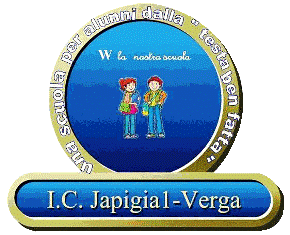 ISTITUTO COMPRENSIVO  JAPIGIA I- VERGAISTITUTO COMPRENSIVO  JAPIGIA I- VERGAISTITUTO COMPRENSIVO  JAPIGIA I- VERGAPlesso San Francesco Via Peucetia n. 50 BARI – tel. 0805530943/5541991 fax 080 5524042Plesso Verga via Carabellese n. 34 – tel/fax 080 5586758Plesso Don Orione Viale Japigia n.140 BARI – tel./Fax 0805537467Plesso San Francesco Via Peucetia n. 50 BARI – tel. 0805530943/5541991 fax 080 5524042Plesso Verga via Carabellese n. 34 – tel/fax 080 5586758Plesso Don Orione Viale Japigia n.140 BARI – tel./Fax 0805537467Plesso San Francesco Via Peucetia n. 50 BARI – tel. 0805530943/5541991 fax 080 5524042Plesso Verga via Carabellese n. 34 – tel/fax 080 5586758Plesso Don Orione Viale Japigia n.140 BARI – tel./Fax 0805537467baic88400x@istruzione.it   baic88400x@pec.istruzione.it   www.icjapigia1verga.it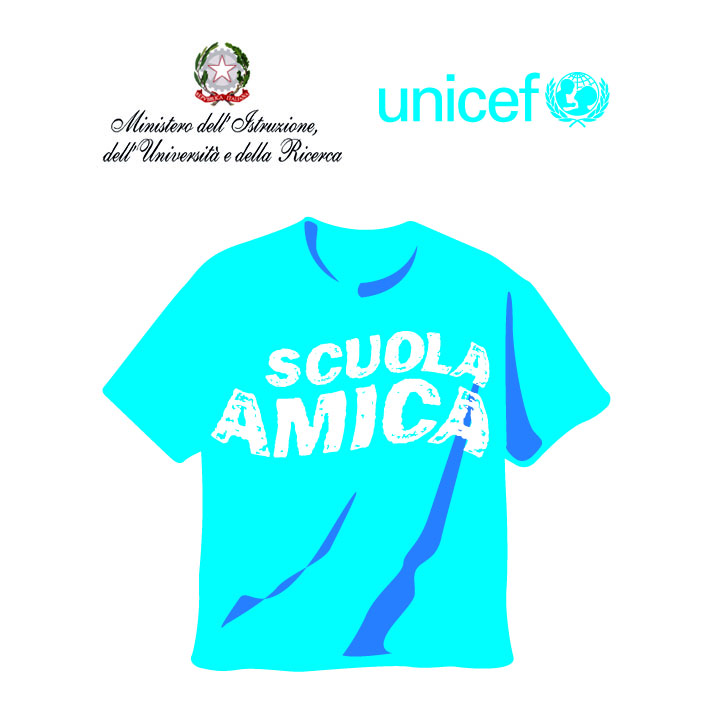 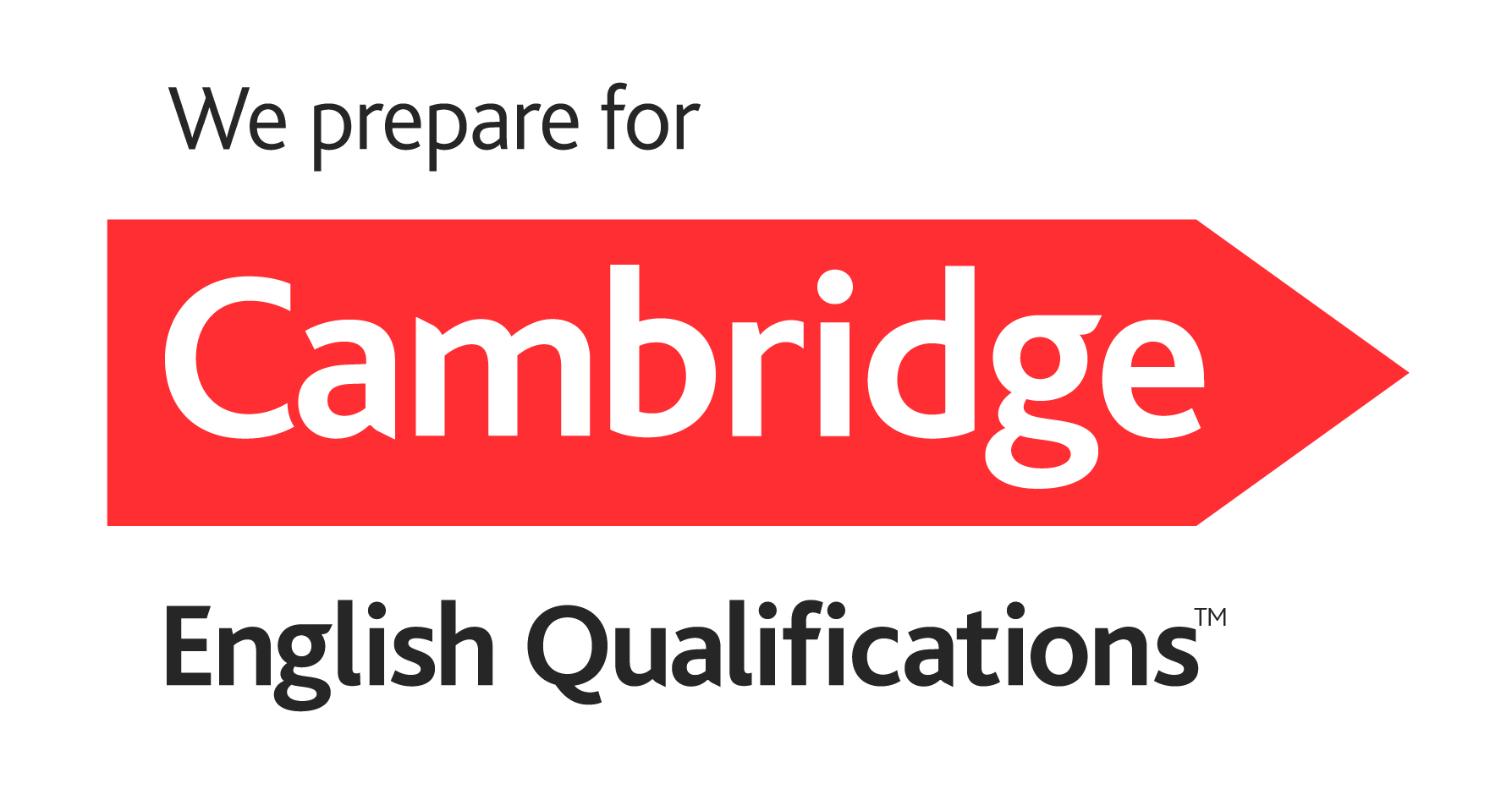 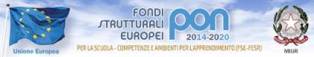 baic88400x@istruzione.it   baic88400x@pec.istruzione.it   www.icjapigia1verga.itbaic88400x@istruzione.it   baic88400x@pec.istruzione.it   www.icjapigia1verga.itC.M. BAIC88400X                                 Con l’Europa investiamo nel vostro futuro!                                            C.F. 93437840726C.M. BAIC88400X                                 Con l’Europa investiamo nel vostro futuro!                                            C.F. 93437840726C.M. BAIC88400X                                 Con l’Europa investiamo nel vostro futuro!                                            C.F. 93437840726